Istituto Tecnico EconomicoStatale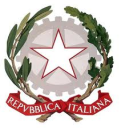 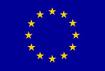 “Francesco Maria Genco”ALTAMURA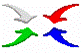 PROGRAMMAZIONEATTIVITA’ EDUCATIVE E DIDATTICHEAnno scolastico …………..CONSIGLIO DELLA CLASSE .................sez ..........................INDIRIZZO: ..................................................................................COORDINATORE prof. /ssa ..............................................................Data di approvazione del Consiglio ........................................PROFILO DELLA CLASSE       (  breve presentazione della classe)A1.Situazione in ingresso(Livelli degli alunni in ingresso sulla base delle valutazioni delle prove d’ingresso e dei risultati delle verifiche effettuate sino a ottobre) B. PROFILO, EDUCATIVO, CULTURALE E PROFESSIONALE (PECUP) E TRAGUARDI FORMATIVI ATTESISi rimanda al POF.D.  COMPORTAMENTI NEI CONFRONTI DELLA CLASSEI docenti avranno un comportamento coerente e rigoroso, che costituisca un chiaro esempio per gli  alunni. Le lezioni si svolgeranno in un clima sereno e stimolante per la partecipazione proficua di tutti.Si avrà cura di richiamare gli studenti al rispetto del Regolamento d’IstitutoSaranno esplicitati agli studenti gli obiettivi disciplinari e gli standard minimi.come previsto nel POFVerranno comunicati agli studenti i criteri di valutazione.Sarà consentita massimo una giustificazione di impreparazione a quadrimestre per discipline con max tre ore settimanali, due giustificazioni per le altre discipline.Si comunicherà sempre l’esito delle verifiche (scritte, orali e pratiche) riferito ai descrittori prefissati.Si eviterà, attraverso una tempestiva programmazione, l’effettuazione di più di due verifiche sommative scritte al giorno. Le verifiche di recupero per prove in cui lo studente è stato assente, non rientrano nel limite specificato.   La correzione delle verifiche dovrà avvenire entro max 15 gg.E.  COMPETENZE E ASSI CULTURALI I docenti delle singole discipline, nella stesura della programmazione per disciplina e nella programmazione diattività interdisciplinari, terranno conto degli obiettivi previsti dagli assi culturali (asse dei linguaggi, asse matematico, asse scientifico-tecnologico, asse storico-sociale)contenuti nel POF. F.  COMPETENZE   DI CITTADINANZAIl consiglio di classe ritiene, in considerazione di quanto emerso dalle prime osservazioni e dalle prime verifiche, di orientare la propria programmazione all’acquisizione e/o al potenziamento delle competenze di cittadinanza di seguito riportate. Per i livelli di acquisizione si farà riferimento alla griglia contenuta nel POF (vedere ALLEGATO n. 1):IMPARARE A IMPARAREPROGETTARERISOLVERE PROBLEMIINDIVIDUARE COLLEGAMENTI E RELAZIONIACQUISIRE E INTERPRETARE LE INFORMAZIONICOMUNICARECOLLABORARE E PARTECIPARE8)   AGIRE IN MODO AUTONOMO E RESPONSABILEG. COMPETENZE DISCIPLINARISi rimanda alle Programmazioni disciplinari.H. UNITÀ DI APPRENDIMENTO INTERDISCIPLINARI (cancellare se non sono state programmate)(La descrizione dettagliata con strategie, compiti, tempi, verifica e valutazione, va riportata nella programmazione disciplinare delle discipline coinvolte) H1. UNITÀ DI APPRENDIMENTO CON METODOLOGIA CLIL (solo classi V)(cancellare se non sono state programmate)(La descrizione dettagliata con strategie, compiti, tempi, verifica e valutazione, va riportata nella programmazione disciplinare delle discipline coinvolte) I. STRATEGIE DIDATTICO-METODOLOGICHE(cancellare le voci che non interessano o aggiungerne delle altre)1. Lezione frontale e dialogata2. Metodologie di tipo induttivo, approcci laboratoriali e di problem solving3. E-learning4. Peer Education5.  Discussione, confronto e lavoro collaborativo (cooperative learning)6.  Argomenti collegati a problematiche concrete 7.  Utilizzo delle forme di comunicazione visiva e multimediale8.  Utilizzo delle reti e degli strumenti informatici nelle attività di studio, ricerca e approfondimento disciplinare9.  Guida all’autovalutazione10. Simulazioni di casi reali11. Analisi di casiL.MODALITA’ DI OSSERVAZIONE, DI VERIFICA E DI VALUTAZIONE a) Modalita’ da utilizzare per la Verifica Formativa(controllo in itinere del processo di apprendimento)(inserire una X nella casella interessata e cancellare la/e colonna/e che non interessa/no –aggiungere altre modalità se necessario)b) Modalita’ per la Verifica Sommativa(controllo del profitto ai fini della valutazione intermedia e finale) (inserire una X nella casella interessata e cancellare la/e colonna/e che non interessa/no – inserire altre modalità se necessario)c) Fattori che concorrono alla Valutazione Periodica e FinaleLa valutazione, ove possibile, si riferirà a prestazioni concrete e contestualizzate, così da poter verificare non solo ciò che uno studente sa, ma anche come sa agire di fronte a compiti e problemi mobilitando le risorse a sua disposizione. Per la valutazione i docenti utilizzeranno l'intera gamma della quantificazione decimale e faranno riferimento alla griglia contenuta nel POF (vedere ALLEGATO n. 2 ), considerando l'alunno nella sua globalità e tenendo conto:delle competenze acquisite secondo quanto stabilito nelle aree disciplinaridelle conoscenze acquisitee del loro grado di interiorizzazionedelle capacità operative raggiuntedell'interesse, dell'impegno degli interventi e degli apporti personali dei progressi compiuti fra il livello di partenza e il livello di arrivo del vissuto personale e scolastico. Altro (indicare)__________________________M. DEFINIZIONE NUMERO MASSIMO PROVE SOMMATIVE SETTIMANALIEGIORNALIEREProve sommative settimanali  ….Prove sommative giornaliere…..N.  INTERVENTI DI RECUPERO O SOSTEGNO AVVIATI O DA AVVIARE RIFERITI ASINGOLI ALLIEVI O ALL’INTERA CLASSE       (specificare per ogni disciplina l’azione intrapresa o da intraprendere)O.  ESPERIENZE DA PROPORRE ALLA CLASSE, ANCHE AI FINI DELLOSVILUPPO DELLE COMPETENZE CHIAVE DI CITTADINANZA     (cancellare i punti che non interessano)VIAGGI e VISITE D’ISTRUZIONE(indicare la meta e il docente proponente e/o accompagnatore, se il consiglio ha deliberato a tale riguardo)PROGETTI (elencare i progetti anche esterni)CONCORSI (elencare concorsi a cui si prevede di partecipare)STAGE (elencare alunni partecipanti)ALTERNANZA SCUOLA-LAVORO (allegare UdA)INCONTRI CON ESPERTIALTRO…….P. MODALITÀ DI REALIZZAZIONE DELLE ATTIVITA’ DIORIENTAMENTO(solo per le classi II-IV-V):(per le attività programmate chiedere alla prof.ssa Colamonaco)Q. CRITERI DI ATTRIBUZIONE DEL VOTO DI CONDOTTA CONRIFERIMENTO ALLECOMPETENZE CHIAVE DI CITTADINANZASi rimanda alla griglia contenuta nel POF di Istituto.R. MODALITÀ DI CERTIFICAZIONE DELLE COMPETENZE ACQUISITE(solo per le classi II e V) (cancellare la voce che non interessa)a) Al termine dell’obbligo di istruzione il consiglio di classe, a conclusione dello scrutinio finale, compilerà la scheda predisposta dal MIUR (D.M. 27/01/2010 n.9 e nota MIUR n.1208 21/04/2010) con riferimento alle discipline che caratterizzano ciascun asse culturale. b) Al termine del quinto anno il consiglio di classe, a conclusione dello scrutinio finale, compilerà una scheda di valutazione delle competenze in uscita.S. DIDATTICA PERSONALIZZATA (cancellare in assenza di alunni BES)Il Consiglio di classe ha ritenuto opportuno e necessario adottare una didattica personalizzato per un/a alunno/a e a tal fine ha  redatto un Piano Didattico Personalizzato (PDP) che si allega.Q. ESAME DI STATO (solo per le classi V)- ARGOMENTI INTERDISCIPLINARI (indicare l’argomento e le discipline se non già specificati nelle UdA interdisciplinari)- PREPARAZIONE ALL’ ESAME DI STATO In vista degli Esami di Stato il Consiglio di Classe prevede quanto segue:a) PRIMA PROVA SCRITTADurante l’anno scolastico verranno somministrate prove relative alle seguenti tipologie:b) SECONDA PROVA SCRITTA- Numero di prove simulate che il Consiglio prevede di somministrare: …..- Tempi di attuazione: ……..Per la simulazione delle prove degli Esami di Stato, il Consiglio di Classe si atterrà alle disposizioni ministeriali; la scala dei valori sarà in ventesimi.Il CoordinatoreALLEGATO n. 1ALLEGATO n. 2Griglia di Valutazione generaleIl Collegio dei docenti ha approvato la seguente griglia, come riferimento comune a tutte le discipline, che rappresenta una base alla quale riferirsi per la definizione dei criteri e degli indicatori delle valutazioni disciplinari. I docenti elaborano griglie di valutazione in sede di programmazione in relazione alle diverse tipologie di prova per la misurazione dei livelli di conoscenze, abilità e competenze nelle varie discipline. Materie(cancellare le materie che non interessano)Livello alto(voti 8-9-10)Livello medio(voti 6-7)Livello Basso(voti inferiori a 6)ReligioneLingua e Letteratura ItalianaStoriaIngleseFranceseSpagnoloMatematicaMatematica applicataScienze integrate:FisicaScienze integrate: ChimicaScienze integrate:  Scienze della terra e BiologiaEconomia aziendaleEconomia aziendale e GeopoliticaDiscipline turistiche aziendaliDiritto ed EconomiaDirittoRelazioni InternazionaliEconomia PoliticaDiritto e legislazione turisticaInfomaticaTecnologie della comunicazioneGeografiaArte e TerritorioScienze Motorie e SportiveUDA n.1 UDA n.1 UDA n.1 UDA n.1 UDA n.1 TITOLO:TITOLO:TITOLO:TITOLO:TITOLO:Competenze disciplinariAbilitàConoscenzeDiscipline coinvolteProdotto/iCompetenze di cittadinanzaUDA n. 1 UDA n. 1 UDA n. 1 UDA n. 1 TITOLO:TITOLO:TITOLO:TITOLO:Competenze disciplinariAbilitàConoscenzeTempiCompetenze di cittadinanzaModalità utilizzataReligioneItalianoStoriaIngleseFranceseSpagnoloMatematicaBiologiaFisicaChimicaEconomia aziendale DirittoEconomia PoliticaInformaticaGeografiaArte e TerritorioScienzeScienze Scienze MotorieDomande  oraliProve 
strutturateQuestionario a risposta apertaRelazione scrittaEsercizi e/o  problemiRole-playRicercheLavoro di gruppo/a coppieLavori in formato digitaleProduzione testi di diverse tipologieComprensione testi di diverse tipologieLavori interdisciplinariModalità utilizzataReligioneItalianoStoriaIngleseFranceseSpagnoloMatematicaBiologiaFisicaChimicaEconomia aziendale DirittoEc. PoliticaInformaticaGeografiaArte e TerritorioScienzeScienze Scienze MotorieDomande  oraliProve 
strutturateQuestionario a risposta apertaRelazione scritta su un argomento assegnatoEserciziProblemiRole-playRicercheLavoro di gruppo/a coppieLavori in formato digitaleEsposizione orale su un argomento assegnato anche con il supporto delle tecnologie digitaliProduzione testi di diverse tipologieComprensione testi di diverse tipologieLavori interdisciplinariTIPOLOGIA(segnare con una x )TIPOLOGIA(segnare con una x )A. Analisi e interpretazione di un testo letterario italianoB. Analisi e produzione di un testo argomentativo- Tema storico C. Riflessione critica di carattere espositivo-argomentativo su tematiche di attualitàCOMPETENZE DI CITTADINANZALIVELLI DI PRESTAZIONELIVELLI DI PRESTAZIONE1. Imparare a imparareOrganizza il proprio apprendimento in modo pienamente adeguato alle situazioni proposte  e attua un metodo di studio efficace e funzionaleAVANZATO1. Imparare a imparareOrganizza il prorpio apprendimento in modo  adeguato  e attua un metodo di studio correttoINTERMEDIO1. Imparare a imparareNon è pienamente autonomo nell’organizzazione del proprio apprendimento e attua un metodo di studio non sempre efficaceBASE1. Imparare a imparareNon sa organizzare i propri apprendimenti in molte situazioni e attua un metodo di studio complessivamente inefficacePARZIALE2. ProgettareElabora e realizza in maniera autonoma  progetti riguardanti lo sviluppo delle proprie attività di studio e di lavoro, definendo strategie di azione e verificando i risultati raggiuntiAVANZATO2. ProgettareElabora e realizza in maniera adeguata  progetti riguardanti lo sviluppo delle proprie attività di studio e di lavoroINTERMEDIO2. ProgettareElabora e realizza in maniera non pienamente autonoma  progetti riguardanti lo sviluppo delle proprie attività di studio e di lavoroBASE2. ProgettareElabora e realizza in maniera non autonoma  progetti riguardanti lo sviluppo delle proprie attività di studio e di lavoroPARZIALE3. Risolvere problemiRiconosce i dati essenziali, autonomamente individua le fasi del percorso risolutivo in maniera originale anche in casi articolati, ottimizzando il procedimentoAVANZATO3. Risolvere problemiRiconosce i dati essenziali, individua le fasi del percorso risolutivo anche in casi diversi da quelli affrontati, attraverso una sequenza ordinata di procedimenti logici e adeguatiINTERMEDIO3. Risolvere problemiRiconosce i dati essenziali, individua le fasi del percorso risolutivo, relativamente a situazioni già affrontate, attraverso una sequenza ordinata di procedimenti adeguatiBASE3. Risolvere problemiRiconosce i dati essenziali in situazioni semplici e individua solo parzialmente le fasi del percorso risolutivo, tentando le soluzioni adattePARZIALE4. Individuare collegamenti e relazioniIndividua in modo preciso e ordinato i collegamenti e le relazioni tra i fenomeni, gli eventi e i concetti appresi.  Li rappresenta in modo corretto e creativoAVANZATO4. Individuare collegamenti e relazioniIndividua i collegamenti e le relazioni tra i fenomeni, gli eventi e i concetti appresi. Li rappresenta in modo correttoINTERMEDIO4. Individuare collegamenti e relazioniIndividua i principali collegamenti e le fondamentali relazioni tra i fenomeni, gli eventi e i concetti appresi. Li rappresenta in modo adeguatamente correttoBASE4. Individuare collegamenti e relazioniGuidato/a individua i principali collegamenti tra fenomeni e concetti appresi. Ha difficoltà nella loro rappresentazionePARZIALE5. Acquisire e interpretare le informazioniAnalizza spontaneamente e autonomamente le informazioni, ricavate anche dalle più comuni tecnologie della comunicazione. Ne valuta consapevolmente l’attendibilità e l’utilitàAVANZATO5. Acquisire e interpretare le informazioniAnalizza autonomamente le informazioni, ricavate anche dalle più comuni tecnologie della comunicazione. Cerca di valutarne l’attendibilità e l’utilitàINTERMEDIO5. Acquisire e interpretare le informazioniStimolato/a analizza autonomamente le informazioni, ricavate anche dalle più comuni tecnologie della comunicazione. Cerca di valutarne l’attendibilità e l’utilitàBASE5. Acquisire e interpretare le informazioniDeve essere guidato nella ricerca delle informazioni richieste, ricavate anche dalle più comuni tecnologie della comunicazionePARZIALE6. ComunicareComprende  messaggi e testi di vario tipo e diversa complessità; utilizza linguaggi diversi e mezzi informatici e multimediali per produrre e comunicare  in maniera  corretta, appropriata e originaleAVANZATO6. ComunicareComprende  messaggi e testi di vario tipo e diversa complessità; utilizza linguaggi diversi e mezzi informatici e multimediali per produrre e comunicare  in maniera  correttaINTERMEDIO6. ComunicareComprende  messaggi e testi di vario tipo; utilizza linguaggi diversi e mezzi informatici e multimediali per produrre e comunicare  in maniera  abbastanza correttaBASE6. ComunicareComprende  semplici messaggi e testi di vario tipo ; utilizza linguaggi diversi e mezzi informatici e multimediali per produrre e comunicare  in maniera  semplice ed essenzialePARZIALE7. Collaborare e partecipareInteragisce in gruppo comprendendo i diversi punti di vista, valorizzando le proprie e le altrui capacitàAVANZATO7. Collaborare e partecipare Interagisce in gruppo comprendendo i diversi punti di vista INTERMEDIO7. Collaborare e partecipare Non sempre interagisce nel gruppo in maniera funzionale alle attività proposte BASE7. Collaborare e partecipare Non interagisce nel gruppo in maniera funzionale e corretta PARZIALE8. Agire in modo autonomo e responsabileSa inserirsi in modo attivo e consapevole nella vita sociale e far valere i propri diritti riconoscendo al contempo quelli altrui, nel rispetto delle regoleAVANZATO8. Agire in modo autonomo e responsabileSa agire nella dimensione sociale in modo sufficientemente responsabile e rispetta le regole fondamentaliINTERMEDIO8. Agire in modo autonomo e responsabileNon sempre sa inserirsi in modo responsabile e talora non rispetta le regoleBASE8. Agire in modo autonomo e responsabileNon agisce con adeguata consapevolezza della dimensione sociale e spesso non rispetta le regolePARZIALEVOTOPARAMETRILIVELLO1-2Totale mancanza di elementi significativi per la valutazione         Nullo3L'allievo mostra conoscenze e abilità molto limitate e non le sa usare in maniera integrata e adeguata. Non riesce a far interagire i suoi saperi pregressi con le nuove conoscenze. Gravemente insufficiente4L'allievo mostra di possedere conoscenze frammentarie e superficiali e di saper fare in modo impreciso e approssimato. Ha gravi difficoltà di organizzazione dei dati e non usa i linguaggi specifici.Insufficiente5L'allievo è impreciso rispetto a quanto sa e sa fare, necessita di sollecitazioni e di indicazioni dell'insegnante per perseguire l'obiettivo di apprendimento, non è capace di ricostruire l'intero percorso seguito, ma solo parte di esso. Comunica i risultati dell'apprendimento con limitata puntualità e poca proprietà lessicale. Lievemente insufficiente6L'allievo possiede le conoscenze e abilità indispensabili a raggiungere l'obiettivo. Si muove solo in contesti noti, ovvero riproduce situazioni che già conosce, necessita di indicazioni per affrontare situazioni parzialmente variate.Comunica i risultati dell'apprendimento in modo semplice ma un linguaggio corretto e comprensibile.  Sufficiente7L'allievo sa utilizzare le proprie conoscenze in modoadeguato allorché affronta situazioni d'apprendimento simili tra loro o solo parzialmente variate; è capace di spiegare e rivedere il proprio percorso d'apprendimento, comunicandone i risultati con un linguaggio specifico e corretto. Procede con sufficiente autonomia nell'organizzazione dello studio.    Discreto8L'allievo dimostra conoscenze e abilità grazie alle quali affronta variamente situazioni nuove e procede con autonomia; è capace di spiegare con un linguaggio specifico e appropriato processo e prodotto dell'apprendimento e di prefigurarne l'utilizzazione in altre situazioni formative.    Buono9-10L'allievo sa e sa fare, è in grado di spiegare come ha proceduto e perché ha scelto un determinato percorso, perciò verifica e valuta anche il proprio operato. Comunica con proprietà terminologica e sviluppa quanto ha appreso con ulteriori ricerche, rielaborandolo criticamente per raggiungere nuove mete formative.    Ottimo/  eccellente